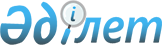 Об утверждении ставок туристского взноса для иностранцев либо физических или юридических лиц, оплачивающих проживание иностранца (приглашающая сторона, туроператор) по городу КурчатовРешение Курчатовского городского маслихата области Абай от 21 февраля 2024 года № 15/89-VIII. Зарегистрировано Департаментом юстиции области Абай 29 февраля 2024 года № 228-18
      В соответствии с пунктом 2-10 статьи 6 Закона Республики Казахстан "О местном государственном управлении и самоуправлении в Республике Казахстан", статьи 27 Закона Республики Казахстан "О правовых актах", приказом Министра культуры и спорта Республики Казахстан от 14 июля 2023 года №181 "Об утверждении Правил уплаты туристского взноса для иностранцев" (зарегистрирован в Реестре государственной регистрации нормативных правовых актов под № 33110), Курчатовский городской маслихат РЕШИЛ:
      1. Утвердить по городу Курчатов ставки туристского взноса для иностранцев либо физических или юридических лиц, оплачивающих проживание иностранца (приглашающая сторона, туроператор) в местах размещения туристов, за исключением хостелов, гостевых домов, арендного жилья, за каждые сутки пребывания - в размере 0 процентов.
      2. Признать утратившим силу решение Курчатовского городского маслихата "Об утверждении ставок туристского взноса для иностранцев либо физических или юридических лиц, оплачивающих проживание иностранца (приглащающая сторона, туроператор) по городу Курчатов" от 30 ноября 2023 года № 12/71-VIII (зарегистрировано в Реестре государственной регистрации нормативно правовых актов № 180-18).
      3. Настоящее решение вводится в действие по истечении десяти календарных дней после дня его первого официального опубликования.
					© 2012. РГП на ПХВ «Институт законодательства и правовой информации Республики Казахстан» Министерства юстиции Республики Казахстан
				
      Председатель Курчатовского городского маслихата

Г. Хусайнова
